Informations classe de découverteCE1 Batz-Sur-MerRappel des principales informations données lors de la précédente réunion.Nous partons donc du lundi 14 mai au vendredi 18 mai.Rendez-vous le lundi 16 mai à 5h45 devant l'école J.J. Rousseau.Le départ aura lieu à 6h00 précises.L’heure du retour sera précisée ultérieurement (le 20 mai au même endroit, vers 21h30).Nous voyagerons dans un seul car.Veuillez prévoir :un grand sac de voyage (ou une valise) si possible à roulettes étiqueté au nom de l’enfant, contenant le trousseau. Vous y glisserez la trousse de l’enfant dans laquelle vous ajouterez quelques crayons de couleur. un sac à dos étiqueté avec quelques activités pour le voyage en car (ni bonbon, ni boisson) : jeux de cartes, peluches...un sac (en plastique) étiqueté (Prénom) avec le pique nique de midi (placé dans la soute du car). Ce sac sera jeté après le pique-nique.Les i-pods, mp3, game boy et autres DS seront autorisées pendant les trajets aller-retour, aux risques et périls des familles. Nous les mettrons de côté pendant le séjour : les étiqueter impérativement (console et chargeur) !Si votre enfant doit suivre un traitement pendant le voyage ou pendant le séjour, le sac contenant médicaments et ordonnance doit être remis à la maîtresse ou au maître juste avant le départ. Pas de médicaments dans les valises ! Pensez également à indiquer précisément la durée du traitement.A l’aller comme au retour, des messages à l’intention des familles seront envoyés régulièrement sur les numéros de téléphones portables transmis par les parents.Pas de téléphone portable pour les enfants !Si le moindre problème survient, les parents sont immédiatement prévenus par téléphone.Durant la semaine qui précède notre séjour, veuillez confier à l'enseignant de votre enfant une enveloppe timbrée libellée à votre adresse afin qu’il vous écrive.Pas d’argent de poche ni de nourriture dans les valises !Nous conseillons aux familles d’écrire une ou deux fois à leur enfant, surtout si c’est la première fois qu’il part seul.Indiquez sur l’enveloppe : 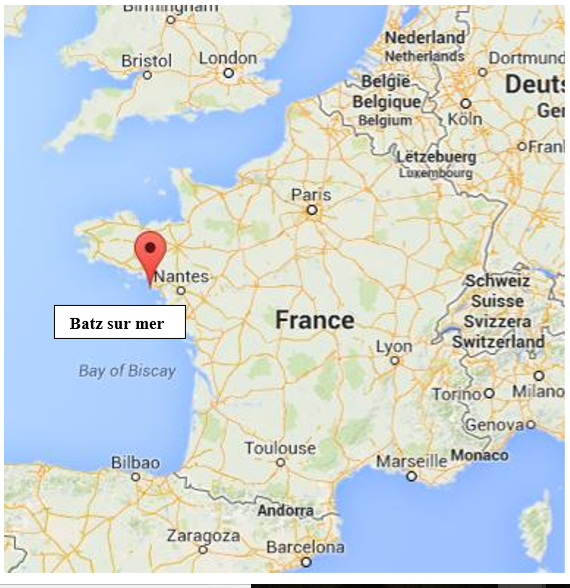  		NOM Prénom de l’enfant		Classe de M. Rebuffel ou Mme Redon		Centre de Vacances « Marceau »  		6 Route de St Nudec  		44740 BATZ SUR MER 	Les enseignants, Mme Redon et M. Rebuffel